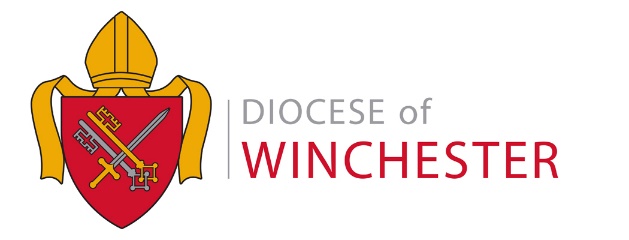 CEMES SOUTHAMPTONExploring Your VocationApplication Form  (Private & Confidential)There is a genuine occupational requirement for the role holder to be a Christian 
in accordance with the Equality Act 2010, Part 1, Schedule 9.Please return your completed application form to:Cemes Scheme AdministratorBitterne Park Parish Office, 1 Thorold Road, Southampton, SO18 1HZoffice@ascensionsouthampton.co.uk023 8055 9074PERSONAL DETAILSFull NameName you prefer to usePrevious NamesDate of BirthAddress & PostcodeCorrespondence Address (if different)Telephone Number Daytime/Mobile NumberEmailEmergency ContactPresent Occupation (employment/education)CHURCHWhat church do you belong to?What denomination is your church? How would you describe your tradition (eg catholic, evangelical, charismatic, etc)How long have you been there?EDUCATION/TRAINING (most recent qualifications first)EDUCATION/TRAINING (most recent qualifications first)EDUCATION/TRAINING (most recent qualifications first)Dates (from/to)Name of School/College/UniversityQualificationsDRIVING LICENCEDo you have a full UK Driving Licence?If yes, do you own a car?EMPLOYMENT HISTORY (most recent positions first)EMPLOYMENT HISTORY (most recent positions first)EMPLOYMENT HISTORY (most recent positions first)Dates Employed(from/to)Name & Type of Organisation(including full address)Role Title (plus summary of main responsibilities/achievements, and reason for leaving)ABOUT YOUFaith Story (please describe your faith journey to date)What does it mean for you to be a Christian?What church groups have you been part of or helped lead?What are your personal interests, hobbies, skills? Why do you want to be a Leadership Assistant with CEMES Southampton?What do you hope to get out of this year?  What are you thinking of doing in the longer term?  How does church ministry feature in this?What particular things are you looking to explore during this year?How did you hear 
about CEMES?Are you already in exploring ministry with someone from your home diocese? Eg, youth adviser or DDO (diocesan director of ordinands)OFFICE USE ONLY(To be removed by the person administering the application process.)REFERENCESPlease give details of two people we can contact for a reference. One should 
be your current vicar or church leader. If you have already undertaken a year 
like this elsewhere, please include their details as one of your referees.Please give details of two people we can contact for a reference. One should 
be your current vicar or church leader. If you have already undertaken a year 
like this elsewhere, please include their details as one of your referees.NameAddress & PostcodeTelephoneEmailHEALTHDo you have any special requirements 
in order to attend an interview?
(eg wheelchair access)Would you like to share any health conditions that could impact your ability to carry out the Leadership Assistant role?Do you have any other disabilities, allergies or medical conditions that you would like to let us know about?DISCLOSURESDISCLOSURESDISCLOSURESAn Enhanced Disclosure & Barring Service disclosure is required for this post as the role involves Regulated Activity as defined by the Protection of Freedoms Act 2012. A criminal record is not necessarily a bar to participation. You are required to disclose any convictions, which are not ‘spent’ by virtue of the Rehabilitation of Offenders Act 1974.  An Enhanced Disclosure & Barring Service disclosure is required for this post as the role involves Regulated Activity as defined by the Protection of Freedoms Act 2012. A criminal record is not necessarily a bar to participation. You are required to disclose any convictions, which are not ‘spent’ by virtue of the Rehabilitation of Offenders Act 1974.  An Enhanced Disclosure & Barring Service disclosure is required for this post as the role involves Regulated Activity as defined by the Protection of Freedoms Act 2012. A criminal record is not necessarily a bar to participation. You are required to disclose any convictions, which are not ‘spent’ by virtue of the Rehabilitation of Offenders Act 1974.  Please tick as appropriateYESNOHave you ever been convicted of a criminal offence any other offence which may have a bearing on your employment?  Has your conduct ever caused or been likely to cause harm to a child or vulnerable adult, or put a child or vulnerable adult at risk, or has it ever been alleged that your conduct has resulted in any of these things, or have you ever had a child removed from you or placed under supervision? Do you suffer, or have you suffered from any illness, disease or disability which may affect your ability to work with children, young people, or vulnerable adults? If you answered ‘YES’ to any of the above, please provide details:If you answered ‘YES’ to any of the above, please provide details:If you answered ‘YES’ to any of the above, please provide details:DECLARATIONDECLARATIONI certify that the information I have given is true and accurate. I understand that if I am offered a placement on the CEMES Programme and I am found to have given false or misleading information, this may lead to withdrawal of the offer, or dismissal without notice if I have commenced work.I certify that the information I have given is true and accurate. I understand that if I am offered a placement on the CEMES Programme and I am found to have given false or misleading information, this may lead to withdrawal of the offer, or dismissal without notice if I have commenced work.I certify that the information I have given is true and accurate. I understand that if I am offered a placement on the CEMES Programme and I am found to have given false or misleading information, this may lead to withdrawal of the offer, or dismissal without notice if I have commenced work.I certify that the information I have given is true and accurate. I understand that if I am offered a placement on the CEMES Programme and I am found to have given false or misleading information, this may lead to withdrawal of the offer, or dismissal without notice if I have commenced work.I certify that the information I have given is true and accurate. I understand that if I am offered a placement on the CEMES Programme and I am found to have given false or misleading information, this may lead to withdrawal of the offer, or dismissal without notice if I have commenced work.Signed NameSigned Date